«Гибратты, рухани ерекше кеш өтті».Арқалық политехникалық колледжінің әдіскері Айтмағанбетова Балым Сериковна2016-2017 оқу жылында Арқалық политехникалық колледжінде бірталай жас мамандар қызмет атқаруда. Мына жахандану дәуірінде, жаңа технологиялардың желісімен білім алып,  маман атанып, ұстаздық қызметке келген жас мамандардың болашағынан көп үміт күтеріміз анық байқалып отыр. Колледжімізде биылдың өзінде он жас маман қызмет атқарып, өздерінің қарым-қабілеттерін байқатуда. Жігерлі жастарымызды өз мамандақтарының шебері болуға, оны әр қарай  дамытуға арналған шебер сыныптар өзкізіліп,  колледжіміздегі жоғары санатты білікті шеберлеріміз бен оқытушыларымыздан тәлімгерлер тағайындалып, жан-жақты көмек көрсетілуде. Тәлім алған жас мамандар өздерінің шығармашылық жұмыстарымен  таныстыру үшін сан қырлы іс-шараларын көрсетіп өттіі. Сол өткізілген іс – шаралардың ішінде тағлымды, ғибратты, рухани кеште қонақ болып отырып, өткізілген іс-шара жайында ойыма көп нәрсе оралғаны рас, және де ол ойды қағаз бетіне шағару міндетім деп санадым.  Былтыр                        2015-2016 оқу жылында колледжге өндірістік оқыту шебері болып жұмысқа орналасқан жас маман Оргара Тоғжан Мақсұтжанқызы, жас болса да өзінің жан-жақтылығымен, жұғымдылығымен, сауаттылығымен, берілген істі тиянақты орындауымен ұжымымыздың арасында өзінің орнын тапқандай. Олай нық сеніммен айтуыма дәлел, «Ұстазы жақсының – ұстамы жақсы» дегендей Тоғжан Мақсұтжанқызының тәлімгері жоғары санаттаға өндірістік оқыту шебері Бекеева Дидар Хамитқызы. Тәлімгерінің бағыттауымен биылға оқу жылында «Абай мұрасы – халық ұлағаты» тақырыбында ашық сынып сағатын, ерекше кеш жобасымен өткізді. Ол кештің мағыналы өтуіне керекті көрнекіліктер мен құралдар пайдаланып, І-ІІ курс білім алушыларын толық қамтып өтті. Ашық сынып сағаты колледжішілік кешке айналды. Кеште Абай Құнанбаевтің шығармалары, қара сөздері және  өлеңдері қаралып, жатқа айтылып, гитара арқылы өлеңдерін жырлады. Әсерлі өткені сондай  рухани кештің қонақтарын баурап әкетті. 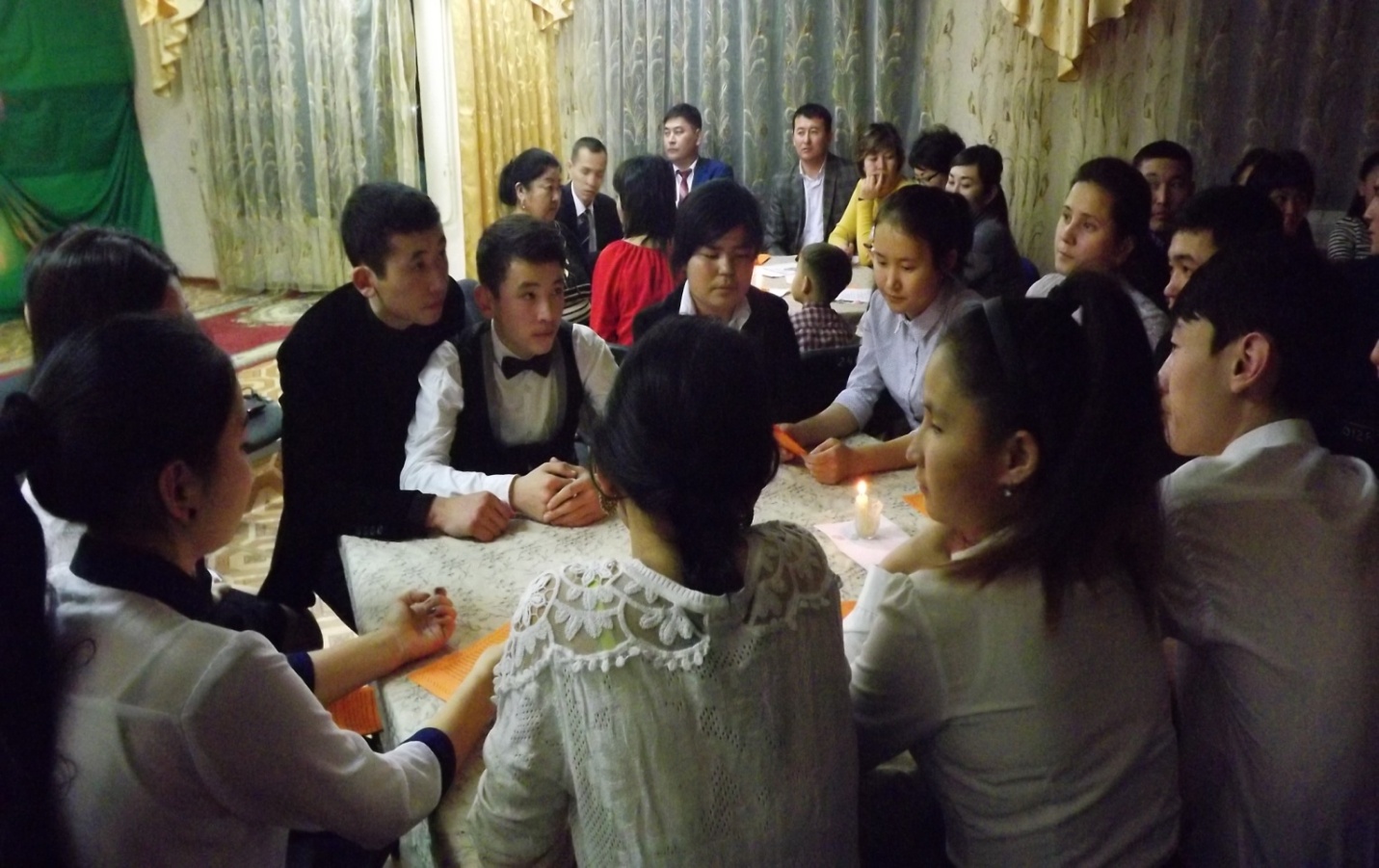 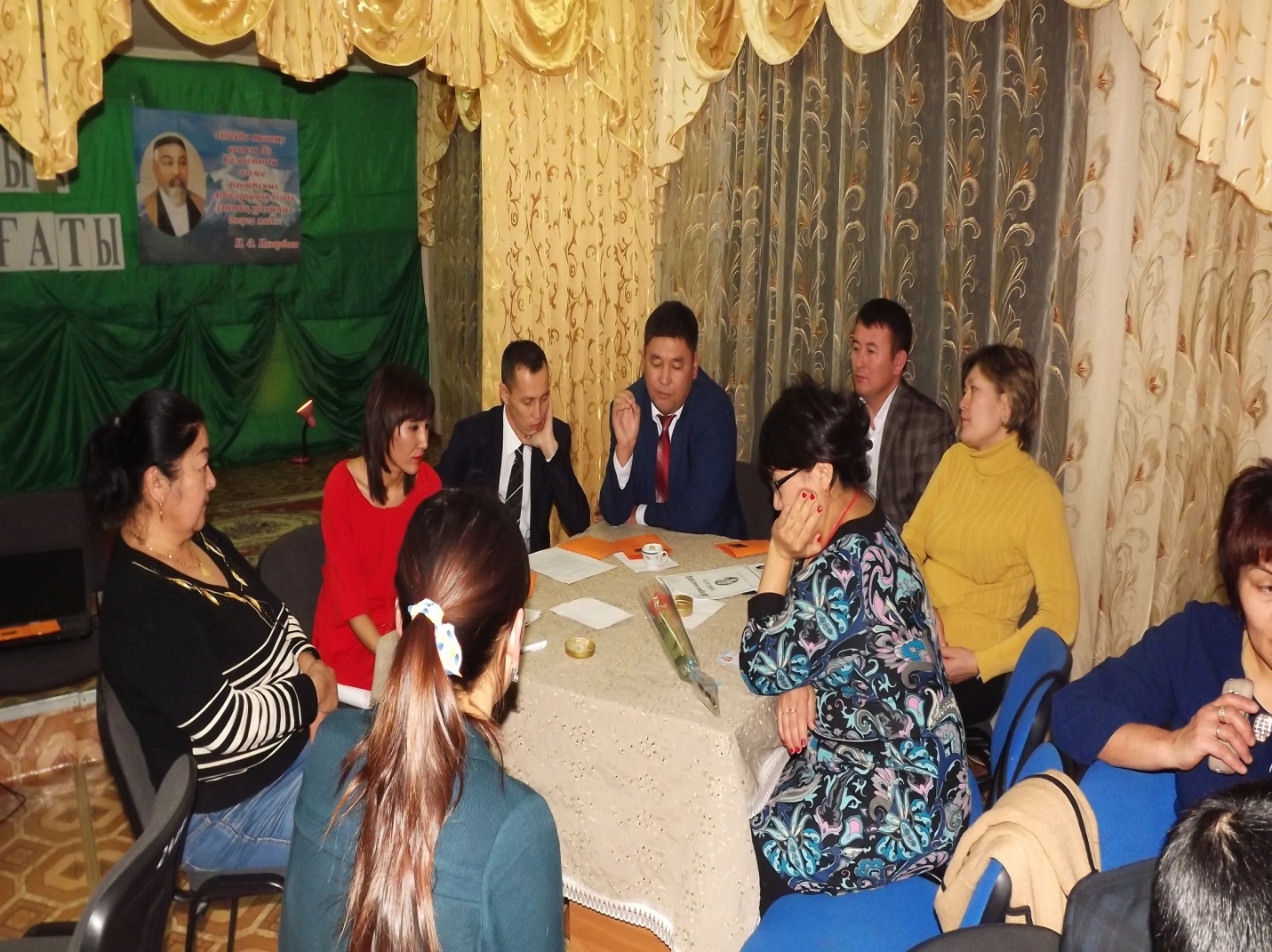 